С Днем ПОБЕДЫ!9.05.2017г.  состоялся митинг, посвящённый  празднованию Дню Великой Победы.  Из нашего класса присутствовали 17 человек, а 11 из них маршировали на площади перед всем посёлком, потому что мы выиграли в феврале в военно-патриотической игре «Смотр строя и песни». Командиром отряда была Грамцева Е. Вместе с нами маршировал 6-а класс. 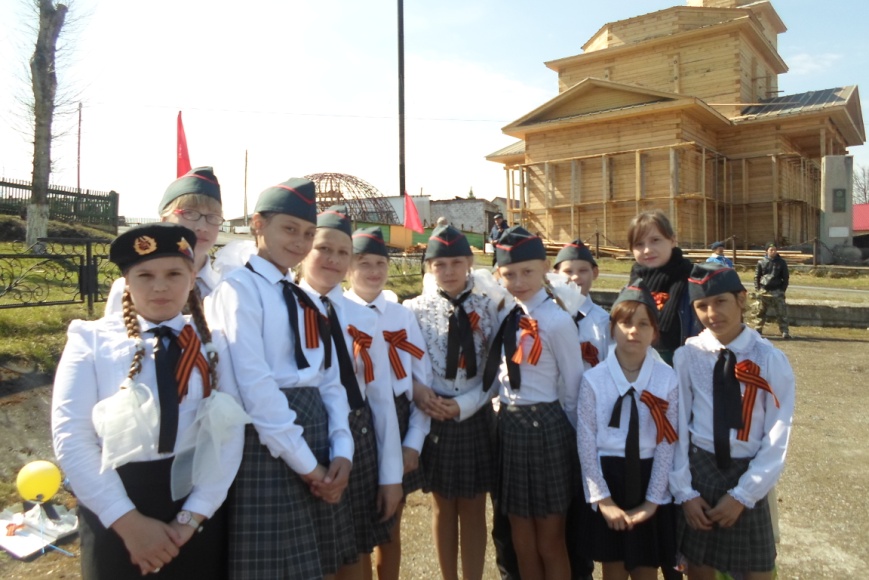 Ближе к концу митинга все гости наслаждались солдатской кашей. 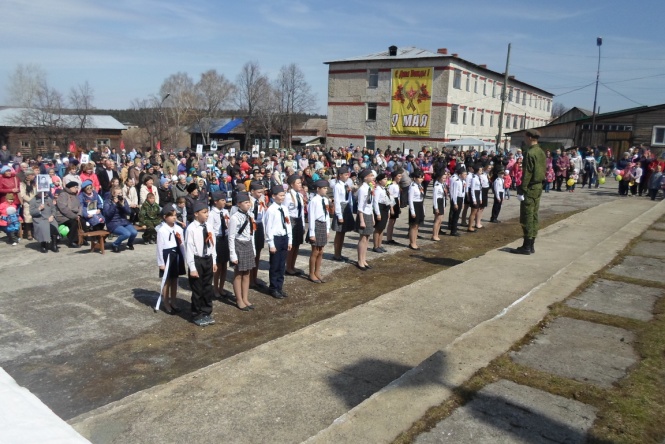 После окончания митинга 7 человек (5 учеников и 2 взрослых) пошли на кладбище на могилу ветерана Макурина Николая Фадеевича (1918-2014г.), чтобы возложить гирлянду из пихтовых веточек. 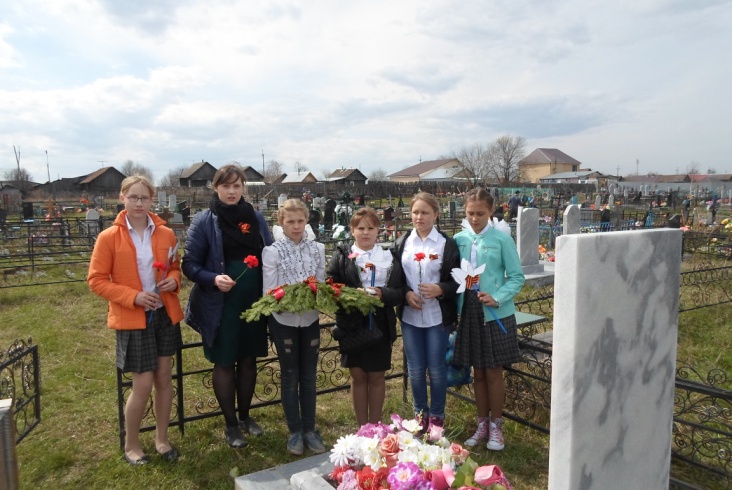 Мы помним и чтим наших ветеранов!Яковлева  Мария  5-а класс